Vår saksbehandler: Maiken Patricia EkE-post: maiken.patricia.ek@utdanningsdirektorate.no Vår dato:28.11.2017Vår referanse:2017/104Deres dato:Deres referanse: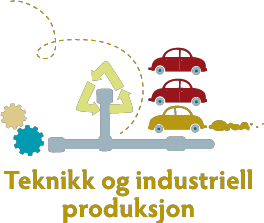 Innkalling – møte 7 -2017Faglig råd for teknikk og industriell produksjon.Sted:	Utdanningsdirektoratet, møterom 10 1. etgTid:	Onsdag 06.12.2017 kl. 10.00-16.00Julemiddag: 17.00-20.00 på Stock Spiseri&Drikkeri på BarcodeSak 61-17 Godkjenning av innkalling Forslag til vedtak:Faglig råd for teknikk og industriell produksjon godkjenner innkallingen til møte onsdag 06.12.2017Sak 62-17 Godkjenning av referat fra møte 01.11.2017  Vedlagt utkast til referat fra møte i Faglig råd for teknikk og industriell produksjon 01.11.2017.Forslag til vedtak: Faglig råd for teknikk og industriell produksjon godkjenner referatet fra møte 01.11.2017Sak 63-17 Forslag til nye fagområder som skal inngå i godkjenningsordningen til NOKUT  Det er til sammen 29 saker pr 07.11.17 som er vurdert av sakkyndige. Utfallet ser dere i tabellen under. Det er i all hovedsak søkere fra Polen. Til sammen har NOKUT mottatt 673 pr i dag. Utvidelse av godkjenningsordningen NOKUT har utvidet godkjenningsordningen med Estland, Lativa og Litauen. Da vil godkjenningsordningen være gjeldende for fem land og 15 kvalifikasjoner. NOKUT ønsker også å utvide med ytterlige nye kvalifikasjoner våren 2018. Med tanke på utvidelse ønsker NOKUT innspill fra de faglige rådene om hvilke fagområder som kan være aktuelle. Det er viktig å ta hensyn til både kjønnsbalanse og etterspørsel i arbeidslivet.Frist for å sende inn begrunnende forslag: innen 11.desember.NOKUT har i samråd med sekretariatet utarbeidet en årsplan for arbeidet med godkjenningsordningen for utenlandsk utdanningForslag til vedtakFaglig råd for teknikk og industriell produksjon (FRTIP) foreslår følgende fag til å inngå i godkjenningsordningen:Bilfag, tunge kjøretøyGjenvinningsfaget Felles for fagene er at det er mange utenlandske arbeidstakere innenfor fagene. I tillegg er det en reell etterspørsel i arbeidslivet etter flere faglærte innenfor fagene. Fagansvarlig oversender rådets forslag til NOKUT innen gitt frist. Sak 64-17 Planlegging av rådets arbeid Med utgangspunkt i innspill fra rådsmøtet 1.november og temalisten, har arbeidsutvalget utarbeidet en plan for rådets arbeid og inndelt rådsmedlemmer og varamedlemmer i arbeidsgrupper (se vedlegg).Sekretariatet ønsker å få en samlet oversikt over rådenes planer og ber om at disse oversendes sekretariatet innen 14. desember 2017.Forslag til vedtakFaglig råd for teknikk og industriell produksjon gir sin tilslutning til plan for rådsarbeidet og inndelingen av arbeidsgrupper.Sak 65-17 Høring – forslag til endringer i privatistordningen Utdanningsdirektoratet forbereder en høring med forslag til endringer i privatistordningen i programfag på yrkesfag. Før forslaget sendes på høring ønsker direktoratet å informere faglige råd om høringsutkastet (se vedlagt høringsutkast).Direktoratet ønsker å publisere høringen så snart som mulig og ber derfor om at saken tas opp på rådsmøtene 6. og 7 desember 2017. Saken vil bli presentert på fellesdelen av rådsmøtene.Eventuelle tilbakemeldinger sendes til Ylva.Christiansen.Sundt@udir.no. innen 11. desember 2017.Forslag til vedtakArbeidsutvalget utarbeider et høringssvar på bakgrunn av innspill fra rådsmøtet 6.desember 2017, som fagansvarlig sender inn til Utdanningsdirektoratet. Sak 66-17 FylkesbesøkI henhold til retningslinjene for samarbeidet- SRY, faglige råd og Udir kan de faglige rådene søke om å gjennomføre et fylkesbesøk i året. Hensikten med fylkesbesøk er dialog mellom rådene og fylkeskommunene om utfordringer i utdanningsprogrammet. Rammene for fylkesbesøkene er ikke fastsatt i retningslinjene men har tidligere vært gjennomført med inntil to overnattinger. FRTIP var i forrige oppnevningsperiode på fylkesbesøk til Nordland (2013), Sogn og Fjordane (2014), Møre og Romsdal (2015) og Hordaland (2016).Sekretariatet er opptatt av å fordele eventuelle fylkesbesøk på flere fylker for å unngå at flere faglige råd besøker det samme fylke. Vi ber derfor om at de råd som ønsker å søke om fylkesbesøk vurderer flere fylker. Vi ber om at eventuelle søknader med budsjett oversendes sekretariatet innen1.1.2018. Arbeidsutvalget (AU) drøftet saken på AU-møtet 21.11.17, hvor to fylker blir foreslått:Nord-Trøndelag og Sør-Trøndelag (Trøndelag fra 2018): Fylket har mange bedrifter og en variert industri, som for eksempel Norske Sko og Kværner Verdal. Trøndelag er det fylket som jobber best med å rekruttere kvinner til tekniske yrker. De har et stort nettverk og et godt trepartssamarbeid som jobber for bedre kjønnsbalanse i rekrutteringen. Oppland: Har mange bedrifter, aktive opplæringskontor og mye industri.AU foreslår følgende dato for fylkesbesøket 2018: 17-19 september.Forslag til vedtakFagansvarlig utarbeider en søknad med utgangspunkt i innspill fra rådsmøtet som sendes til direktoratet innen fristen. I søknaden vil rådet foreslå Trøndelag som førstevalg og Oppland som andrevalg. Rådet vil foreslå 17-19 september 2018 som dato for fylkesbesøket. Dersom Utdanningsdirektoratet innvilger rådets søknad om fylkesbesøk, vil arbeidsutvalget være ansvarlig for å planlegge og organisere fylkesbesøketSak 67-17 Høring – yrkesfagspesifikke deler i læreplanene i fellesfagene norsk og engelsk  Utdanningsdirektoratet ba om en vurdering fra AU av behov for yrkesfagspesifikke deler i læreplanene i norsk, engelsk og samfunnskunnskap (forespørsel datert 08.11.17). Innspillene fra AU skulle inngå i kunnskapsgrunnlaget når direktoratet skulle utforme forslag og høringsspørsmål. AU vurderte at det ikke var ønskelig å uttale seg om saken. På grunn av den korte tidsfristen (15.11.17) var det verken mulig å behandle saken i rådet eller å forankre innspill i egne organisasjoner. AU ga tilbakemelding om dette til Udir i et brev (se vedlegg).Utdanningsdirektoratet skal sende saken på offentlig høring 01.12.17. Høringsdokumentene ettersendes rådet.Forslag til vedtakRådet nedsetter en arbeidsgruppe bestående av arbeidsutvalget og to representanter fra rådet. På bakgrunn av innspill i rådsmøtet 6.desember utarbeider arbeidsgruppen et høringsutkast. Rådet får mulighet til å kommentere på høringsutkastet før endelig høringssvar sendes inn. Sak 68-17 Orienteringssaker Presentasjon av en kampanje for rekruttering til TIPNorsk Industri har engasjert et firma (Nordic Screen) til å gjennomføre en kampanje i januar og februar, med formål om å øke søkningen til TIP pr. 1. mars. Tone Belsby deltok nylig på en work-shop med Nordic Sceen, hvor blant annet Youtube, blogger, rollemodeller ble drøftet som aktuelle virkemidler. Målgruppen for kampanjen er først og fremt ungdomsskoleelever, men også for deres foreldre. For Norsk Industri er også elevene på Vg1 en målgruppe. Nordic Screnn deltar på rådsmøtet hvor de vil presentere tanker og ideer for kampanjen. Rådet vil få mulighet til å gi tilbakemeldinger på kampanjenFellesmøte med SRY, faglige råd og Kunnskapsministeren, 14. desemberSekretariatet inviterer tradisjonen tro til fellesmøte mellom Kunnskapsministeren, SRY og representanter fra de faglige rådene. Møtet avholdes 14. desember. De faglige rådene inviteres til å delta med leder, nestleder og en tredje representant fra rådene. Se vedlagt program for fellesmøtet.Høring – fag- og svenneprøvenFRTIP har sendt inn høringssvar, se vedlegg.Høring – fagbrev på jobbFRTIP har sendt inn høringssvar, se vedlegg.Skoleringsseminar 22.november for faglig rådUtdanningsdirektoratet inviterte medlemmer og varamedlemmer til skoleringsseminar 22.november. Vidar Strande gir en orientering fra seminaret.Informasjon fra Utdanningsdirektoratet til de faglige rådeneUtdanningsdirektoratet sendte en mail til de faglige rådene den 13.11.17 med følgende informasjon:Billettbestilling til møter i faglige råd Med bakgrunn i tilbakemeldinger fra rådsledere og fagansvarlige vil sekretariatet presisere at møterammen for rådsmøtene er Kl. 10.00 – 16.00. I noen tilfeller har rådsmedlemmer ikke møtt til oppstart av fellesdel av rådsmøtene, eller måttet reise før rådsmøtets slutt. Vi ber derfor om at de som har behov for bestilling av flybilletter bestiller disse slik at de kan delta på møtene innenfor ovennevnte møterammer. Julemiddag for faglige rådSekretariatet har mottatt henvendelser fra flere av medlemmene i de faglige rådene vedrørende overnatting i forbindelse med julemiddag etter rådsmøtene 6 og 7. desember.Møterammen for rådsmøtene er Kl. 10.00 – 16.00. Deretter kan de rådene som ønsker det spise julemiddag. Vi legger til grunn at de råd som ønsker det, spiser julemiddag i forlengelsen av rådsmøtene. For de aller fleste rådsmedlemmene vil det således ikke være behov for overnatting.Dersom noen av rådsmedlemmene må ha overnatting fordi det ikke finnes offentlig kommunikasjon eller at de kommer uforholdsmessig sent hjem vil vi dekke utgifter til overnatting.  Dette avklares i så fall direkte med fagansvarlig for det enkelte råd.Studiereiser og fylkesbesøk for faglige rådFagansvarlige for de faglige rådene har tilbakemeldt at flere av de faglige rådene planlegger studiereiser og/ eller fylkesbesøk i 2018. Når det gjelder studiereiser som tidligere ble definert som utenlands studiebesøk en gang i oppnevningsperioden, er denne type studiereiser faset ut. I henhold til retningslinjene for samarbeidet- SRY, faglige råd og Udir kan de faglige rådene søke om å gjennomføre et fylkesbesøk i året. Hensikten med fylkesbesøk er dialog mellom rådene og fylkeskommunene om utfordringer i utdanningsprogrammet. Rammene for fylkesbesøkene er ikke fastsatt i retningslinjene men har tidligere vært gjennomført med inntil to overnattinger.Sekretariatet er opptatt av å fordele eventuelle fylkesbesøk på flere fylker for å unngå at flere faglige råd besøker det samme fylke. Vi ber derfor om at de råd som ønsker å søke om fylkesbesøk vurderer flere fylker. Vi ber om at eventuelle søknader med budsjett oversendes sekretariatet innen 1.1.2018. Ønske om navneendring for Vg1 teknikk og industriell produksjon Informasjon fra Utdanningsdirektoratet til de faglige rådeneRepresentanter fra Norsk Industri ønsker å foreslå endringer av navnet på Vg1 TIP. De mener det er flere gode grunner til å endre navnet. For det første viser søkertallene til TIP de siste årene en markant nedgang. Dette kan forklares med nedgangen i oljerelatert industri. Samtidig kan det også være at TIP ikke har samme appell som eksempelvis Elektrofag, Bygg- og anleggsteknikk og Helse- og oppvekstfag. For det andre viser statistikken at kjønnsbalansen ligger stabilt på om lag 90 % gutter.Norsk Industri foreslår «Teknologi» som nytt navn. Teknologi er mer selvforklarende enn Teknikk og industriell produksjon, og er en forenkling av navnet som Norsk Industri mener er en fordel. Samtidig er teknologi er et vidt begrep som rommer mye, som nettopp utdanningsprogrammet TIP gjør i dag. Selvsagt må navnet matche forventningene til hva som ligger under utdanningsprogrammet. Tilbakemeldinger fra industrien er klar: det er teknologien som driver utviklingen. Morgendagens operatører må forholde seg til mer teknologi enn i dag, noe som også vil gjenspeile seg i de nye læreplanene som kommer etter hvert. Så hvorfor bør ikke navnet på utdanningsprogrammet gjenspeile dette?Norsk Industri mener det vil være naturlig å innføre nytt navn i forbindelse med når ny tilbudsstruktur trer i kraft (skoleåret 2020/2021).Forslag til vedtak: Faglig råd for teknikk og industriell produksjon tar sakene til orientering.Sak 69-17 EventueltInnkalt:Tone Kjersti BelsbyNorsk IndustriVidar StrandeNorges Bilbransjeforbund Anne Beth Gilje LølandThorleif FjeldNorsk olje og gassKSLiv ChristiansenFellesforbundetAre SolliRoy RindalEL og IT-forbundetFagforbundetIngrid AuglændEllen Møller Sissel BrusegårdMolly Gibson Tove LangeHans Petter Bøe ReboSigmund ØrlandNina HellandUtdanningsforbundet Skolenes LandsforbundKSElevorganisasjonenNHO Mat og DrikkeNorsk IndustriUtdanningsforbundetIndustri Energi Forfall:Leif Birger Olsen (vara Liv Marit Meyer Petersen er innkalt, men kan ikke delta) Harald Hageland (vara Nina Helland (Industri Energi) er innkalt og møter)Per Christian Stubbal (vara Thorleif Fjeld (KS) er innkalt)Cathrine Ulvøy (vara Kai Johansen (Fellesforbundet) er innkalt, men kan ikke delta)Håvard Nøsen (vara Sigmund Ørland (Utdanningsforbundet) er innkalt)Eivind Yrjan Stamnes (vara Molly Gibson (Elevorganisasjonen) er innkalt)KSIndustri Energi NHO SjøfartFellesforbundetUtdanningsforbundetElevorganisasjonen Fra Utdanningsdirektoratet:Eirik Bertelsen Avdeling for læreplanutvikling (sak 67-17 kl. 12.30-13.00)Andre:Nordic Sceen (sak 68-17 kl. 12.00-12.30)DagsordenAvdeling for fag- og yrkesopplæringKvalifikasjonGodkjenning AvslagTømrer1740Rørlegger 666Frisør80Trevaresnekker420Betongfagarbeider 323Kjøttskjærer130Butikkslakter10Slakter50Industrifagarbeider11Pølsemaker10Murer34Glassfagarbeider--Maler-1Møbelsnekker--Møbeltapetserer--Sum16075MånedHvaJanuarNOKUT definerer kvalifikasjoner (fag) ordningen skal utvides medJanuarNOKUT definerer dato for opplæringskursJanuarNOKUT sender ut forespørsel om sakkyndige til FR i løpet av de siste ukene i januarJanuarFebruarFR arbeider med å finne og foreslå sakkyndigeMarsFR diskuterer forslaget på rådsmøtet 28.feb-1. mars. MarsFR frist 5. mars til å sende forslag til NOKUTAprilNOKUT oppnevner sakkyndigeMaiNOKUT arrangerer opplæringskursJuniNOKUT orienterer SRY om ordningen, utvidelsen og oppnevningen av sakkyndige på SRY møtet 14. juni. JuniNOKUT orienterer FR om utvidelsen og gir statistikk om ordningen.JuliAugustInnkalling til konferanse sendes Udir. SeptemberOktoberKonferanse med AU i Faglige råd – unngå dagene for rådsmøter  NovemberMelding til FR om konferansen og utvidelse. Desember